муниципальное общеобразовательное учреждение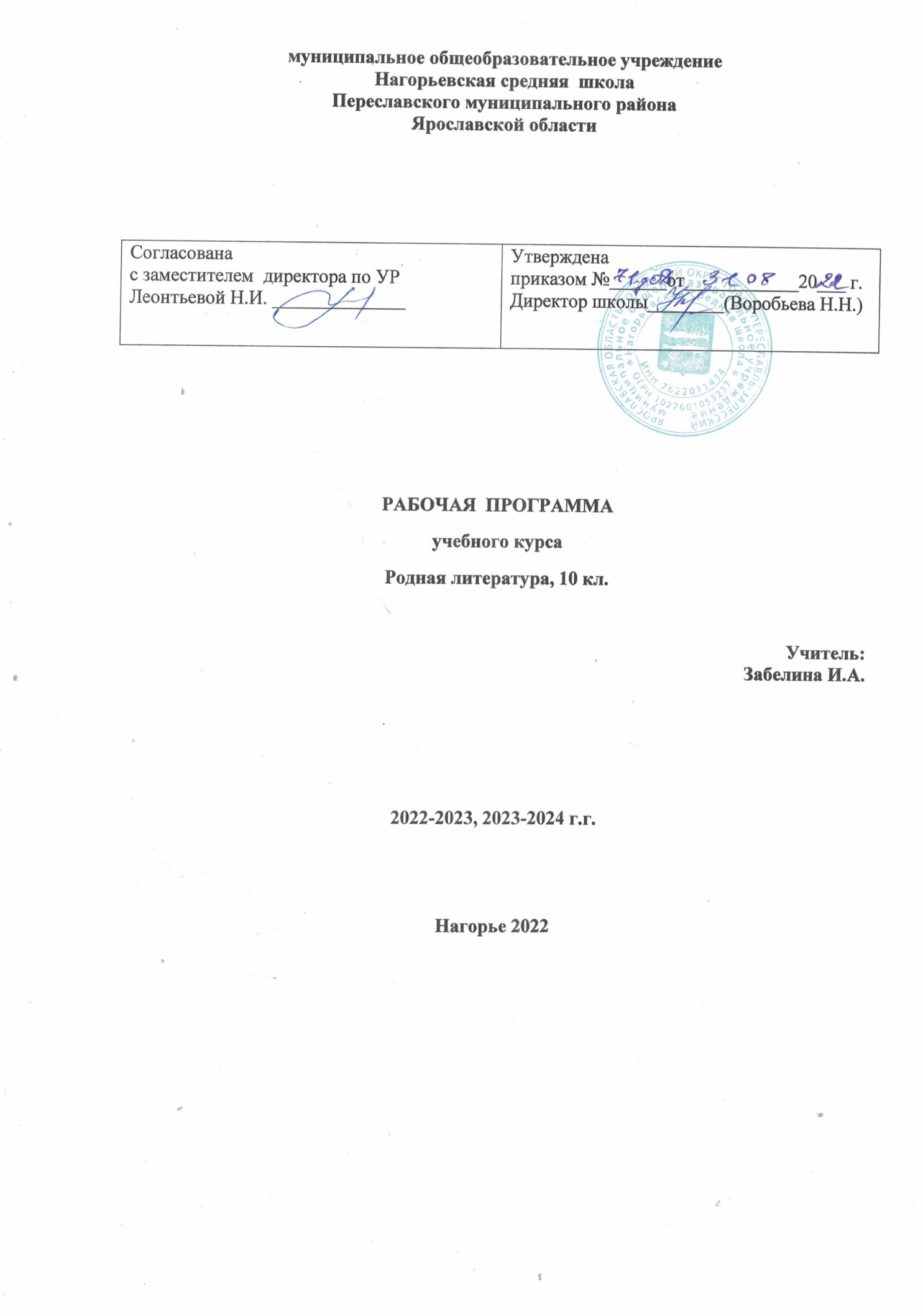 Нагорьевская средняя  школаПереславского муниципального районаЯрославской областиРАБОЧАЯ  ПРОГРАММАучебного курсаРодная литература, 10 кл.                                                                                                                                    Учитель:   Забелина И.А.2022-2023, 2023-2024 г.г.Нагорье 2022РАБОЧАЯ ПРОГРАММА ПО УЧЕБНОМУ ПРЕДМЕТУ  «РОДНАЯ ЛИТЕРАТУРА» 10-11 классы (базовый уровень) Планируемые результаты освоения учебного предмета «Родная литература» Планируемые личностные результаты:  – формирование российской идентичности, способности к осознанию российской идентичности в поликультурном социуме, чувство причастности к историко-культурной общности российского народа и судьбе России, патриотизм, готовность к служению Отечеству, его защите; –   уважение  к  своему  народу,  чувство  ответственности  перед  Родиной, гордости за свой край, свою Родину, прошлое и настоящее многонационального народа России, уважение к государственным символам (герб, флаг, гимн); – формирование уважения к русскому языку как государственному языку Российской Федерации, являющемуся основой российской идентичности и главным фактором национального самоопределения; – гражданственность, гражданская позиция активного и ответственного члена российского общества, осознающего свои конституционные права и обязанности, уважающего закон и правопорядок, осознанно принимающего традиционные национальные и общечеловеческие гуманистические и демократические ценности, готового к участию в общественной жизни; – признание неотчуждаемости основных прав и свобод человека, которые принадлежат каждому от рождения, готовность к осуществлению собственных прав и свобод без нарушения прав и свобод других лиц, готовность отстаивать собственные права и свободы человека и гражданина согласно общепризнанным принципам и нормам международного права и в соответствии с Конституцией Российской Федерации, правовая и политическая грамотность; – мировоззрение, соответствующее современному уровню развития науки и общественной практики, основанное на диалоге культур, а также различных форм общественного сознания, осознание своего места в поликультурном мире; – ориентация обучающихся на реализацию позитивных жизненных перспектив, инициативность, креативность, готовность и способность к личностному самоопределению, способность ставить цели и строить жизненные планы; – готовность и способность обеспечить себе и своим близким достойную жизнь в процессе самостоятельной, творческой и ответственной деятельности; –готовность и способность обучающихся к отстаиванию личного достоинства, собственного мнения, готовность и способность вырабатывать собственную позицию по отношению к общественно-политическим событиям прошлого и настоящего на основе осознания и осмысления истории, духовных ценностей и достижений нашей страны; – готовность и способность обучающихся к саморазвитию и самовоспитанию в соответствии с общечеловеческими ценностями и идеалами гражданского общества; – готовность и способность к образованию, в том числе самообразованию, на протяжении всей жизни; сознательное отношение к непрерывному образованию как условию успешной профессиональной и общественной деятельности; – приверженность  идеям интернационализма, дружбы, равенства, взаимопомощи народов; воспитание уважительного отношения к национальному достоинству людей, их чувствам, религиозным убеждениям; – готовность обучающихся противостоять идеологии экстремизма, национализма, ксенофобии; коррупции; дискриминации по социальным, религиозным, расовым, национальным признакам и другим негативным социальным явлениям; – нравственное сознание и поведение на основе усвоения общечеловеческих ценностей, толерантного сознания и поведения в поликультурном мире, готовности и способности вести диалог с другими людьми, достигать в нем взаимопонимания, находить общие цели и сотрудничать для их достижения; – принятие гуманистических ценностей, осознанное, уважительное и доброжелательное отношение к другому человеку, его мнению, мировоззрению;  – способность к сопереживанию и формирование позитивного отношения к людям; – формирование выраженной в поведении нравственной позиции, в том числе способности к сознательному выбору добра, нравственного сознания и поведения на основе усвоения общечеловеческих ценностей и нравственных чувств (чести, долга, справедливости, милосердия и дружелюбия); – развитие компетенций сотрудничества со сверстниками, детьми младшего возраста, взрослыми в образовательной, общественно полезной, учебно-исследовательской, проектной и других видах деятельности; – бережное отношения к родной земле, природным богатствам России и мира; понимание влияния социально-экономических процессов на состояние природной и социальной среды,  нетерпимое отношение к действиям, приносящим вред экологии; приобретение опыта эколого-направленной деятельности. Планируемые метапредметные результаты Метапредметные результаты освоения программы представлены тремя группами универсальных учебных действий (УУД). Регулятивные универсальные учебные действия Выпускник научится: – самостоятельно определять цели, задавать параметры и критерии, по которым можно определить, что цель достигнута; – оценивать возможные последствия достижения поставленной цели в деятельности, собственной жизни и жизни окружающих людей, основываясь на соображениях этики и морали; – ставить и формулировать собственные задачи в образовательной деятельности и жизненных ситуациях; –   оценивать ресурсы, в том числе время и другие нематериальные ресурсы, необходимые для достижения поставленной цели; – выбирать путь достижения цели, планировать решение поставленных задач, оптимизируя материальные и нематериальные затраты; – организовывать эффективный поиск ресурсов, необходимых для достижения поставленной цели; – сопоставлять полученный результат деятельности с поставленной заранее целью. Познавательные универсальные учебные действия Выпускник научится: –   искать и  находить  обобщенные способы решения задач, в том числе, осуществлять развернутый информационный поиск и ставить на его основе новые (учебные и познавательные) задачи; – критически оценивать и интерпретировать информацию с разных позиций, распознавать и фиксировать противоречия в информационных источниках; – использовать различные модельно-схематические средства для представления существенных связей и отношений, а также противоречий, выявленных в информационных источниках; – находить и приводить критические аргументы в отношении действий и суждений другого; спокойно и разумно относиться к критическим замечаниям в отношении собственного суждения, рассматривать их как ресурс собственного развития; – выходить за рамки учебного предмета и осуществлять целенаправленный поиск возможностей для широкого переноса средств и способов действия; – выстраивать индивидуальную образовательную траекторию, учитывая ограничения со стороны других участников и ресурсные ограничения; –менять и удерживать разные позиции в познавательной деятельности. Коммуникативные универсальные учебные действия Выпускник научится: – осуществлять деловую коммуникацию как со сверстниками, так и со взрослыми (как внутри образовательной организации, так и за ее пределами); –  подбирать партнеров для деловой коммуникации, исходя из соображений результативности взаимодействия, а не личных симпатий; –  при осуществлении групповой работы быть как руководителем, так и членом команды в разных ролях (генератор идей, критик, исполнитель, выступающий, эксперт и т.д.); – координировать и выполнять работу в условиях реального, виртуального и комбинированного взаимодействия; – развернуто, логично и точно излагать свою точку зрения с использованием адекватных (устных и письменных) языковых средств; – распознавать конфликтогенные ситуации и предотвращать конфликты до их активной фазы, выстраивать деловую и образовательную коммуникацию, избегая личностных оценочных суждений. Планируемые предметные результаты Выпускник на базовом уровне научится: – демонстрировать знание произведений родной литературы (русской), приводя примеры двух или более текстов, затрагивающих общие темы или проблемы;  – понимать значимость чтения на родном языке (русском) и изучения родной литературы (русской) для своего дальнейшего развития; осознавать потребность в систематическом чтении как средстве познания мира и себя в этом мире, гармонизации отношений человека и общества, многоаспектного диалога;  – осознавать родную литературу (русскую) как одну из основных национально-культурных ценностей народа, как особого способа познания жизни;  – обеспечению культурной самоидентификации, осознанию коммуникативно-эстетических возможностей родного языка (русского) на основе изучения выдающихся произведений культуры своего народа;  –  навыкам понимания литературных художественных произведений, отражающих разные этнокультурные традиции; – в устной и письменной форме обобщать и анализировать свой читательский опыт, а именно: обосновывать выбор художественного произведения для анализа, приводя в качестве аргумента как тему (темы) произведения, так и его проблематику (содержащиеся в нем смыслы и подтексты); использовать для раскрытия тезисов своего высказывания указание на фрагменты произведения, носящие проблемный характер и требующие анализа; давать объективное изложение текста: характеризуя произведение, выделять две (или более) основные темы или идеи произведения, показывать их развитие в ходе сюжета, их взаимодействие и взаимовлияние, в итоге раскрывая сложность художественного мира произведения; анализировать жанрово-родовой выбор автора, раскрывать особенности развития и связей элементов художественного мира произведения: места и времени действия, способы изображения действия и его развития, способы введения персонажей и средства раскрытия и/или развития их характеров; определять контекстуальное значение слов и фраз, используемых в художественном произведении (включая переносные и коннотативные значения), оценивать их художественную выразительность с точки зрения новизны, эмоциональной и смысловой наполненности, эстетической значимости; анализировать авторский выбор определенных композиционных решений в произведении, раскрывая, как взаиморасположение и взаимосвязь определенных частей текста способствует формированию его общей структуры и обусловливает эстетическое воздействие на читателя (например, выбор определенного зачина и концовки произведения, выбор между счастливой или трагической развязкой, открытым или закрытым финалом); анализировать случаи, когда для осмысления точки зрения автора и/или героев требуется отличать то, что прямо заявлено в тексте, от того, что в нем подразумевается (например, ирония, сатира, сарказм, аллегория, гипербола и т.п.); –   осуществлять следующую продуктивную деятельность: давать развернутые ответы на вопросы об изучаемом на уроке произведении или создавать небольшие рецензии на самостоятельно прочитанные произведения, демонстрируя целостное восприятие художественного мира произведения, понимание принадлежности произведения к литературному направлению (течению) и культурно-исторической эпохе (периоду); выполнять проектные  работы  в  сфере  литературы  и  искусства, предлагать свои собственные обоснованные интерпретации литературных произведений. Выпускник на базовом уровне получит возможность научиться: – давать историко-культурный комментарий к тексту произведения (в том числе и с использованием ресурсов музея, специализированной библиотеки, исторических документов и т. п.); – анализировать художественное произведение в сочетании воплощения в нем объективных законов литературного развития и субъективных черт авторской индивидуальности; – анализировать художественное произведение во взаимосвязи литературы с другими областями гуманитарного знания (философией, историей, психологией и др.); – анализировать одну из интерпретаций эпического, драматического или лирического произведения (например, кинофильм или театральную постановку; запись художественного чтения; серию иллюстраций к произведению), оценивая, как интерпретируется исходный текст.  Содержание учебного предмета «Родная литература (русская)»Примерная программа по учебному предмету «Родная литература (русская)» составлена по модульному принципу формирования рабочей программы: структура каждого модуля определена логикой освоения конкретных видов читательской деятельности и последовательного формирования читательской компетентности, т.е. способности самостоятельно осуществлять читательскую деятельность на незнакомом материале. Содержание рабочей программы оформляется в проблемно-тематические блоки, обусловленные историей России, ее культурой и традициями. Данные тематические блоки определяются, исходя из современного состояния отечественной культуры, нацелены на формирование восприятия русской литературы как саморазвивающейся эстетической системы, на получение знаний об произведениях отечественной литературы, их общественной и культурно-исторической значимости. Проблемно-тематические блоки представлены тремя модулями, в соответствии с предполагаемыми разделами закрытого банка тем итогового сочинения.СОДЕРЖАНИЕ УЧЕБНОГО ПРЕДМЕТА10 КЛАСС (34 ЧАСА)ВведениеПритча «Чему учат книги?». Книги помогают нам понять мир, изучить его, познать, учат чувствовать и сопереживать.  «Без книги человек слеп».Человек и его внутренний мирЛиханов А. «Мой генерал». "Мой генерал" – так зовет пионер Антошка своего деда, боевого генерала Антона Петровича, который вышел в отставку и приехал из Москвы в Сибирь, где живут его сын и внук. О событиях радостных и грустных, смешных и трагических, рассказывает эта книга, посвященная дружбе двух близких людей.Улицкая Л. «Народ избранный». Рассказ не только о «народе избранном», но и обо всех нас. Ведь мы не рождаемся для страданий и боли. Все достойны того, чтобы быть счастливыми, здоровыми, любимыми, успешными и благополучными. Только в жизни все складывается по-разному. Даже самому счастливому человеку дано познать; одиночество ,болезни, страдания и смерть.Екимов Б. «Говори, мама, говори». Б.Екимов поднимает в произведении «Говори, мама, говори…» одну из важных проблем- проблему взаимоотношения родителей и их детей, отношения к матери, самому дорогому человеку.Железников В. «Чучело». В.К. Железников поднимает такие проблемы, как детская жестокость, трусость и смелость, честность и предательство, умение бороться за своё место под солнцем. Грин А. «По закону». Александр Грин поднимает проблему милосердия по отношению к преступникам. Герой рассказа считает, что обидчика можно простить, ведь раненый уже выздоравливал. Автор описывает состояние героя, услышавшего отказ выздоравливающего матроса: "Мне казалось, что у меня что-то отняли". Позиция автора в данном тексте выражается через восприятие рассказчика: преступник, раскаявшийся в содеянном, заслуживает прощения.Толстая Т. «Легкие миры». Каковы истинные жизненные ценности? Какой след оставляют милосердные люди? Об этом эта книга.Бондарев Юрий  «Взгляд». Проблема нравственного выбора (Можно ли ради удовольствия посмеяться издеваться над человеком, унижая его в глазах других?)Бунин  Иван «Слепой». Жизнь есть, несомненно, любовь и доброта. Ощущение жизни есть ощущение любви, ибо всякое страдание есть наше общее страдание, нарушающее нашу общую радость жизни.Человек, семья и обществоАлексин «Домашний совет». Повесть о подлости-незаметной, исподволь, которую могут сделать близкие тебе люди. И о цельности характера, умении вовремя сказать "нет", сбросить балласт, настоять на своем. И о том, что нельзя постоянно делать вид что все люди равны, даже если они братья.Бакланов Г. «Непорочное зачатие». Чем может быть оправдана жизнь человека? Наверное, прежде всего, способностью к состраданию, умением принимать страдания, добротой и любовью по отношению к другим людям, пониманием их потребностей, чувством долга. Бакланов увидел страшную опасность, скрывающуюся в саморазложении семьи.  Его рассказ заставляет задумываться над тем, как сохранить и преумножить человеческое в человеке.Солоухин «Под одной крышей». Рассказ учит разрешать конфликтные ситуации мирным путем и не идти на поводу у скандальных людей, поощряя их своими ответными действиями к дальнейшему развитию скандала.Екимов Б. «Глядя на солнце».Своими непосредственным отношение к жизни и людям, доверчивой открытостью миру ребёнок способен расположить к себе людей даже с самыми сложными характерами.Екимов Б. «Еще не лето». Только великодушный и отзывчивый человек в состоянии понять другого, однако равнодушное отношение к тем, кто нуждается во внимании к себе, недопустимо.Куприн Александр «Святая ложь». Мать очень тонко чувствует ложь, материнское сердце нельзя обмануть. Однако ради своего сына мать готова принять ложь, погрузиться в этот самообман.Екимов Борис «Ночь исцеления». В основе произведения – внутренняя драма героини, связанная с пережитым во время давно закончившейся войны. Среди уже немногочисленных фронтовиков, награжденных боевыми наградами, мы видим женщин. Без них не было бы Победы. Это женщины, которые, взвалив на себя всю тяжесть мужской работы, тоже приближали нашу Победу. Именно они сберегли детей и сохранили родные очаги и семьи. Тендряков Владимир "Люди или нелюди". Проблема нравственного выбора. Испытав огромный стад и унижение за содеянное, герой изменил свое представление о жизни и больше не воровал, даже пытался завоевать самоуважение, совершая добрые дела.Алексин А. Безумная Евдокия». На примере трагической истории семьи автор утверждает христианский принцип: «Возлюби ближнего своего». Нельзя бездумно и безгранично злоупотреблять любовью и вниманием близких людей. Эгоистичное, корыстное, иногда просто легкомысленное отношение к близким тебе людям чревато болью, обидой, иногда бедой. Человек, природа, Родина и культураПлатонов Андрей «Иван Великий».Эпизод с лошадью дал Ивану понимание чего-то важного: «…наш конь, наша земля, жалей и береги ее». В этом смысл жизни солдата на войне. «А без смысла на войне нельзя», потому что побеждает тот, у кого есть смысл на войне. Платонов утверждает важную мысль: надо жить, верить в жизнь, защищать Родину, спасать погибающую лошадь, работать – и «мы все тогда отдышимся…»Васильев Б. «Летят мои кони». В повести поднимаются важные проблемы, одна из них -  роль истории в жизни человека и общества. Яковлев Ю. «Девочка с Васильевского острова». Рассказ заставляет нас пережить ужас блокады, понять, что война и дети – понятия несовместимые. Человеческую жизнь можно продлить лишь памятью, которая одна только побеждает время.Астафьев   В.   "Затеси". Автор поднимает проблему ответственности. Он говорит, что "лошади не тревожились", ведь "в табуне есть старшой", который и "будет сторожить их, следить за порядком", и если нужно будет, то "разбудит всех, поведет куда надо". Автор считает, что нужно всегда быть готовым взять на себя ответственность, словно старый мерин, следующий "неведомому закону, зову природы".Розов В. «Дикая утка». Даже в самых тяжёлых ситуациях человек может проявить гуманное отношение к тем, кто слабее; чувство сострадания,  великодушие  оказываются  сильнее голода; это позволяет сохранить веру в людей.Симонов К. «Солдатская слава».Воинский труд разведчика стал для героя повседневным. Это уже опытный солдат, который знает свои обязанности. Чувство долга укоренилось в нём, стало для него привычным. Благодаря внутренней убежденности таких воинов и их ответственности за порученное дело, наступила победа.Солоухин Владимир «Летний паводок». К миру природы нужно относиться бережно, не вмешиваться в её естественный ход развития.Астафьев Виктор «Худого слова и растение боится». Природа «не слепок, не бездушный лик»: «есть, есть душа растений»; нетрудно понять язык природы, нужно только захотеть, и она в благодарность принесёт радость, счастье, одарит своей красотой и щедрыми плодами.Крупин В.Н. « Сбрось мешок». Проблема человека и природа. Как влияет на человека красота природы, умение созерцать? Важно научить ребёнка видеть и понимать красоту природы, и тогда она обогатит его духовно. Секрет постижения красоты заключается в том, чтобы учиться созерцать природу, находить время любоваться ею. Родители, владеющие этим секретом, обязательно передают его своим детям.Паустовский К. «Нет ли у вас молока?» Забота о детях, особая забота о детях войны. Поднимая проблему милосердия,  автор описывает случай, произошедший на фронте.Паустовский К. «Бакенщик».Что значит для человека понятие родины? Что значит любить родную землю? Любить отчизну – значит ценить красоту родной земли и быть готовым защитить ее от уничтожения.Яковлев Ю. «Балерина политотдела».Во время войны человеку для выживания необходимо искусство. Оно помогает людям выжить; оно нужно как хлеб, как воздух.Проект «Моя золотая полка….»ТЕМАТИЧЕСКОЕ ПЛАНИРОВАНИЕ С УКАЗАНИЕМ КОЛИЧЕСТВА ЧАСОВ, ОТВОДИМЫХ НА ОСВОЕНИЕ КАЖДОЙ ТЕМЫ10 КЛАССПримерное календарно-тематическое планирование11 класс Проблемно-тематический блок «Личность»: А.И. Солженицын. Статья «Жить не по лжи». Нравственное воззвание к читателю. М. Горький. Рассказ «Карамора». Размышления писателя о природе человека, об опасности саморазрушения личности. Ю.П. Казаков. «Во сне ты горько плакал». Осознание трагического  одиночества человека перед неразрешимыми проблемами бытия в рассказе. Проблемно-тематический блок «Личность и семья»: Б.Н. Зайцев. «Голубая звезда». Обращение к вечным ценностям, образ мечтателя Христофорова и история его любви в повести. В.В. Набоков. «Машенька». Своеобразие конфликта в романе, образ Машеньки  как символ далекой родины. Ф.А. Абрамов. «Братья и сёстры». Народная правда военного времени в романе, история деревни Пекашино как  олицетворение мужества простого русского народа в военные времена, душевная  красота членов семей Пряслиных, Ставровых, Нетесовых и Житовых. А.Н. Арбузов.  «Жестокие игры». Нравственная проблематика пьесы, ответственность людей за тех, кто рядом. Проблемно-тематический блок «Личность –  общество  –  государство»: И.А. Бунин. "Иоанн Рыдалец". Русский национальный характер в рассказе. А.Н. Островский. «Как закалялась сталь». Отражение событий эпохи Гражданской войны, особенности художественного метода социалистического реализма на примере романа А.Н. Островского.  Э. Веркин. «Облачный полк». Военные будни в повести, гражданственность и патриотизм как национальные ценности в повести.  В.С. Маканин. «Кавказский пленный». Человек и государственная система в рассказе, проблема межнациональных отношений. З. Прилепин. «Санькя». Законы морали и государственные законы  в романе,  тема внутреннего мира членов радикальных молодежных движений, система пространственных образов как отражение эволюции главного героя Саши Тишина. Проблемно-тематический блок «Личность –  природа  –  цивилизация»: Н.М. Рубцов. Стихотворения: «В горнице», «Зимняя песня», «Привет, Россия, родина моя!..», «Тихая моя родина!», «Русский огонек», «Стихи». Проблемы освоения и покорения природы в лирике Н.М. Рубцова. А. и Б. Стругацкие. «Улитка на склоне». «Будущее, которое наступит без нас…» – проблемы современной цивилизации в научно-фантастическом романе. Л.С. Петрушевская. «Новые робинзоны». Современная цивилизация  в рассказе, опасность для человечества «падения вниз» по эволюционной лестнице. Проблемно-тематический блок «Личность – история – современность»: И.А. Бунин. Статья «Миссия русской эмиграции». Оценка автором деятельности русской эмиграции. Ю.О. Домбровский. «Хранитель древностей». «Факультет ненужных вещей». Раскрытие в дилогии роли личности в истории, судьба ценностей христианско-гуманистической цивилизации в мире антихристианском, образ русского интеллигента в эпоху сталинских репрессий в романах. В.Ф. Тендряков. «Пара гнедых». Трагедия периода раскулачивания в рассказе. Анализ выполнения программыпо объёму учебного времени:муниципальное общеобразовательное учреждениеНагорьевская средняя школа152030 Ярославская область, Переславский район, с. Нагорье, ул. Запрудная, д.2бТелефон:4-65-04, 4-61-00. Факс: 4-66-60e-mail: nagore2 @ rambler.ru«СОГЛАСОВАНО» Заместитель директора по УВР ___________________________«__»_____________20__годаЛист корректировки рабочей программы (календарно-тематического планирования (КТП) рабочей программы)по учебному предмету         Родная литература________________________ (название по Учебному плану)в 10 классеза  2022-2023 учебный годУчитель _________________________________________________________ (фамилия, имя, отчество (полностью))«___»________________________20_____Учитель	/11 класс (34 часа) Анализ выполнения программыпо объёму учебного времени:муниципальное общеобразовательное учреждениеНагорьевская средняя школа152030 Ярославская область, Переславский район, с. Нагорье, ул. Запрудная, д.2бТелефон:4-65-04, 4-61-00. Факс: 4-66-60e-mail: nagore2 @ rambler.ru«СОГЛАСОВАНО» Заместитель директора по УВР ___________________________«__»_____________20__годаЛист корректировки рабочей программы (календарно-тематического планирования (КТП) рабочей программы)по учебному предмету         Родная литература________________________ (название по Учебному плану)в 1классеза  2022-2023 учебный годУчитель _________________________________________________________ (фамилия, имя, отчество (полностью))«___»________________________20_____Учитель	/Согласована                                                                                                                                     с заместителем  директора по УР                                                                                                   Леонтьевой Н.И. ______________                                                                                                 Утверждена приказом №______от____________20___ г.                                                                                                 Директор школы________(Воробьева Н.Н.)Тематический блокКоличествочасовВведение1Человек и его внутренний мир8Человек, семья и общество9Человек, природа, Родина и культура12Проект «Я читаю….»3Тематический блок№Тема занятияДатаДатаВведение1Притча «Чему учат книги?».Человек и его внутренний мир2Лиханов А. «Мой генерал»Человек и его внутренний мир3Улицкая Л. «Народ избранный»Человек и его внутренний мир4Екимов Б «Говори, мама, говори»Человек и его внутренний мир5Железников В. «Чучело»Человек и его внутренний мир6Грин А. «По закону»Человек и его внутренний мир7Толстая Т. «Легкие миры»Человек и его внутренний мир8Бондарев Юрий  «Взгляд»Человек и его внутренний мир9Бунин  Иван «Слепой»Человек, семья и общество10Алексин «Домашний совет»Человек, семья и общество11Бакланов Г. «Непорочное зачатие»Человек, семья и общество12Солоухин «Под одной крышей»Человек, семья и общество13Екимов Б. «Глядя на солнце»Человек, семья и общество14Екимов Б. «Еще не лето»Человек, семья и общество15Куприн Александр «Святая ложь»Человек, семья и общество16Екимов Борис «Ночь исцеления»Человек, семья и общество17Тендряков Владимир "Люди или нелюди" Человек, семья и общество18Алексин А. Безумная Евдокия»Человек, природа, Родина и культура19Платонов Андрей «Иван Великий»Человек, природа, Родина и культура20Васильев Б.«Летят мои кони»Человек, природа, Родина и культура21Яковлев Ю. «Девочка с Васильевского острова»Человек, природа, Родина и культура22Астафьев   В.   "Затеси"   Человек, природа, Родина и культура23Розов В. «Дикая утка»Человек, природа, Родина и культура24Симонов К. «Солдатская слава»Человек, природа, Родина и культура25Солоухин Владимир «Летний паводок»Человек, природа, Родина и культура26Астафьев Виктор «Худого слова и растение боится»Человек, природа, Родина и культура27Крупин В.Н. « Сбрось мешок»Человек, природа, Родина и культура28Паустовский К. «Нет ли у вас молока?»Человек, природа, Родина и культура29Паустовский К. «Бакенщик»Человек, природа, Родина и культура30Яковлев Ю. «Балерина политотдела»Проект «Я читаю….»31Моя золотая полкаПроект «Я читаю….»33Моя золотая полка34Моя золотая полкаПараметрыУчебный периодУчебный периодУчебный периодУчебный периодУчебный периодУчебный периодПараметры1 четверть2четверть1 полугодие3четверть4четвертьУчебный годУчебный год1 четверть2четверть1 полугодие3четверть4четвертьКол-во часов%1234567Кол-во часов по программе15--Проведено фактически13Разница в часах 2Причины Болезнь учителяСм. лист корректировкиСм. лист корректировкиВыполнение программы№ урока (ов)по осн.КТПДата(ы) по осн. КТПДата(ы) фактиче скогопроведе нияТема(ы)Количество часовна данную темуКоличество часовна данную темуПричина корректировкиСпособ корректировкиПо плануДано3.4.5.6.5.0922.0929.096.1029.0929.096.106.10Л.Улицкая «Народ избранный»Б.Екимов «Говори ,мама,говори»В.Железников «Чучело»А.Грин «По закону»   1                111	11   1                111	11Болезнь учителяБолезнь учителяБолезнь учителяБолезнь учителяОбъединение тем обзор.Объединение тем обзор.№ п/п Тема урока Кол-во часов «Личность» -3ч. 1. А.И. Солженицын. Статья «Жить не по лжи» как нравственное воззвание к читателю 1 2. М. Горький. Рассказ «Карамора». Размышления писателя о природе человека, об опасности саморазрушения личности 1 3. Осознание трагического  одиночества человека перед неразрешимыми проблемами бытия в рассказе Ю.П. Казакова «Во сне ты горько плакал» 1 «Личность и семья» - 9ч. 4. Обращение к вечным ценностям в повести Б.Н. Зайцева «Голубая звезда» 1 5. Образ мечтателя Христофорова и история его любви в повести Б.Н. Зайцева «Голубая звезда» 1 6. Своеобразие конфликта в романе В.В. Набокова «Машенька» 1 7. Образ Машеньки  как символ далекой родины  в романе В.В. Набокова «Машенька» 1 8. Народная  правда военного времени в романе Ф.А. Абрамова «Братья и сёстры» 1 9. История деревни Пекашино в романе Ф.А. Абрамова «Братья и сёстры» как  олицетворение мужества простого русского народа в военные времена 1 10. Душевная  красота членов нескольких семейств: Пряслиных, Ставровых, Нетесовых и Житовых – в романе Ф.А. Абрамова «Братья и сёстры». 1 11. Нравственная проблематика пьесы А.Н.Арбузова  «Жестокие игры» 1 12. Ответственность людей за тех, кто рядом, в пьесе А.Н. Арбузова «Жестокие игры» 1 «Личность –  общество  –  государство» - 10ч. 13. Русский национальный характер в рассказе И.А. Бунина "Иоанн Рыдалец" 1 14. Отражение событий эпохи Гражданской войны в романе А.Н. Островского  «Как закалялась сталь». 1 15. Особенности художественного метода социалистического реализма на примере  романа  А.Н. Островского «Как закалялась сталь» 1 16.  Э. Веркин. «Облачный полк». Военные будни в повести 1 17. Э. Веркин. «Облачный полк». Гражданственность и патриотизм как национальные ценности в повести 1 18.  Человек и государственная система в рассказе В.С. Маканина «Кавказский пленный» 1 19. Проблема межнациональных отношений в рассказе В.С. Маканина  «Кавказский пленный». 1 20. Законы морали и государственные законы  в романе З. Прилепина «Санька» 1 21. Тема внутреннего мира членов радикальных молодежных движений в романе З. Прилепина «Санькя» 1 22. Система пространственных образов романа  З. Прилепина «Санькя» как отражение эволюции главного героя Саши Тишина 1 «Личность –  природа  –  цивилизация» - 4ч. 23. Проблемы освоения и покорения природы в лирике Н.М. Рубцова (стихотворения:«В горнице», «Зимняя песня», «Привет, Россия, родина моя!..», «Тихая моя родина!», «Русский огонек», «Стихи») 1 24. «Будущее, которое наступит без нас…» – проблемы современной цивилизации в научно-фантастическом романе А. и Б. Стругацких «Улитка на склоне» 1 25. Современная цивилизация  в рассказе Л.С. Петрушевской «Новые робинзоны» 1 26. Опасность для человечества «падения вниз» по эволюционной лестнице в рассказе Л.С. Петрушевской «Новые робинзоны» 1 «Личность – история – современность» - 7ч. 27. И.А. Бунин. Статья «Миссия русской эмиграции». Оценка автором деятельности русской эмиграции 1 28. Роль личности в истории (дилогия Ю.О. Домбровского «Хранитель древностей» и «Факультет ненужных вещей») 1 29. Роман Ю.О. Домбровского  «Факультет ненужных вещей». Судьба ценностей христианско-гуманистической цивилизации в мире антихристианском  1 30. Образ русского интеллигента в эпоху сталинских репрессий в романе Ю.О. Домбровского «Факультет ненужных вещей» 1 31. Трагедия периода раскулачивания в рассказе В.Ф. Тендрякова «Пара гнедых» 1 32. Зачёт «Основные проблемы и темы русской художественной и публицистической литературы XX-XXI вв.» 1 33-34. Резервные уроки 2 ПараметрыУчебный периодУчебный периодУчебный периодУчебный периодУчебный периодУчебный периодПараметры1 четверть2четверть1 полугодие3четверть4четвертьУчебный годУчебный год1 четверть2четверть1 полугодие3четверть4четвертьКол-во часов%1234567Кол-во часов по программе16--Проведено фактически14Разница в часах 2Причины Болезнь учителяСм. лист корректировкиСм. лист корректировкиВыполнение программы№ урока (ов)по осн.КТПДата(ы) по осн. КТПДата(ы) фактиче скогопроведе нияТема(ы)Количество часовна данную темуКоличество часовна данную темуПричина корректировкиСпособ корректировкиПо плануДано2.3.4. 5.                            13.0920.0927.094.1027.0927.094.104.10М. Горький. Рассказ «Карамора». Размышления писателя о природе человека, об опасности саморазрушения личностиОсознание трагического  одиночества человека перед неразрешимыми проблемами бытия в рассказе Ю.П. Казакова «Во сне ты горько плакал»Обращение к вечным ценностям в повести Б.Н. Зайцева «Голубая звезда»Образ мечтателя Христофорова и история его любви в повести Б.Н. Зайцева «Голубая звезда»      1      111	11      1      111	11